加入共享的仪器设备进行预约、使用、计费设置简易步骤加入共享平台的大型仪器设备需要设备负责人对设备的预约、使用和计费进行设置，具体的设置步骤参考如下：1、设备负责人登录共享平台，找到相应的设备，点击下方的修改，进行设置；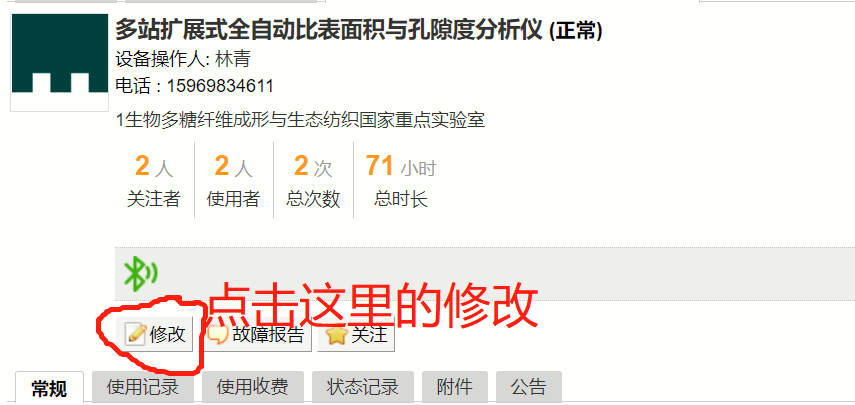 2、然后依次点击送样设置、预约设置、计费设置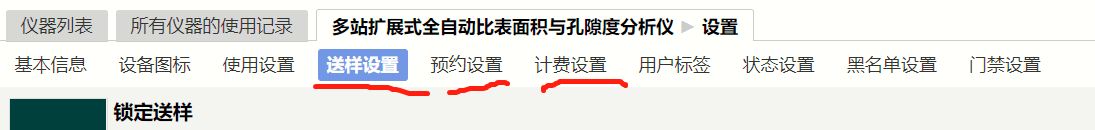 3、如果接受送样，就要先点这里的接受送样预约；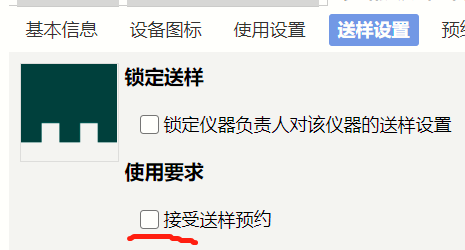 4、如果按机时收费，就点这里的需要预约；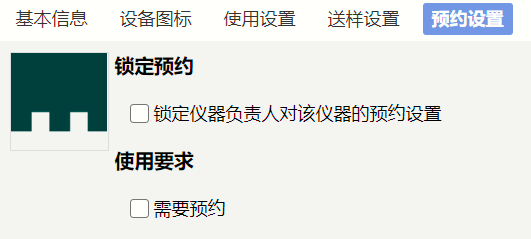 5、在计费设置里，先选择收费中心里的青岛大学，然后选择按实际情况计费中的选项；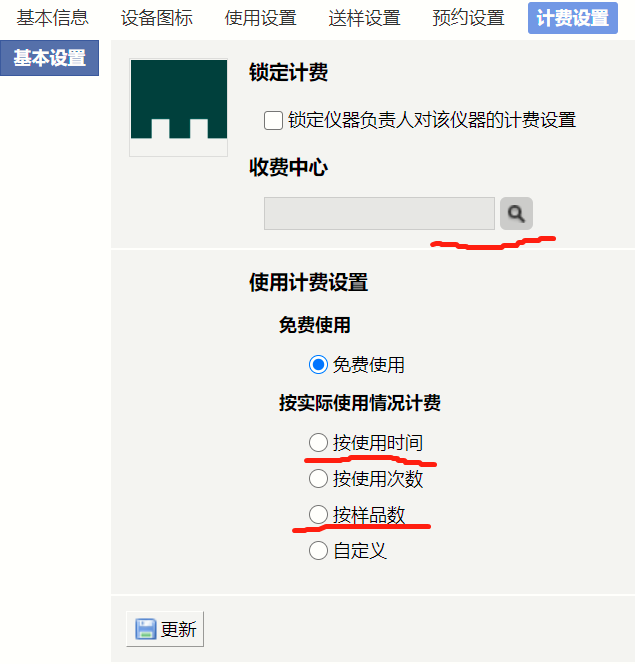 6、点击更新后，在左边出现使用计费；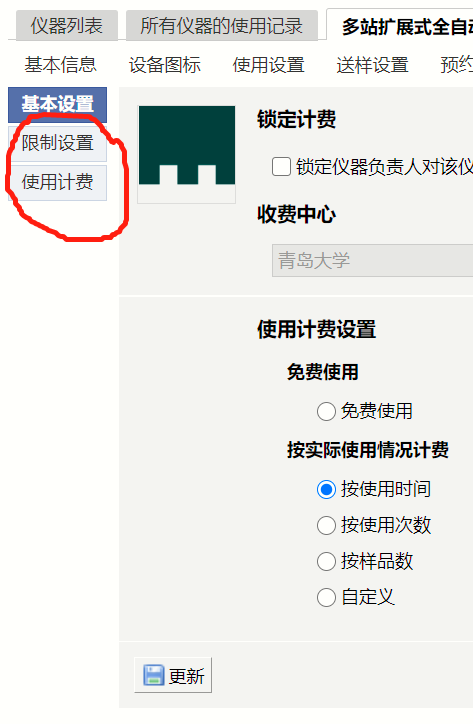 7、点击使用计费后，设置收费标准；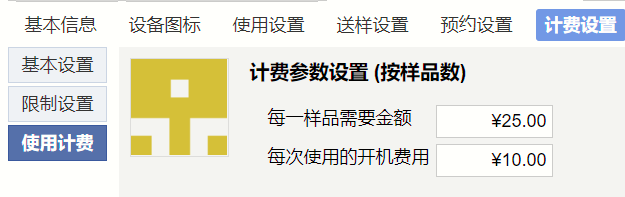 8、还可以设置用户标签，对不同的用户群使用不同的收费标准。先添加标签，然后在计费设置里，设置个别收费标准。一般校外是全价、校内半价。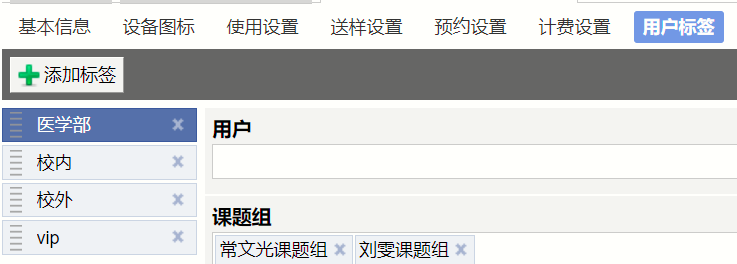 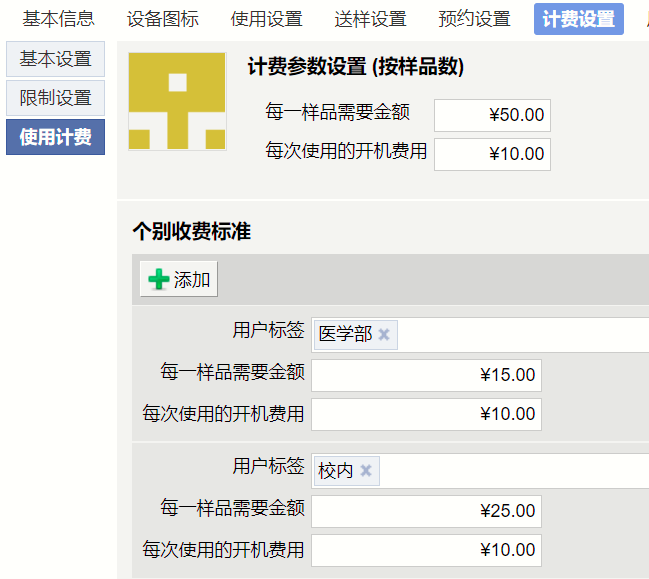 